Конспект НОД  коллективная  аппликации из круп «Одуванчики»2-ая младшая группа.Цель: Закрепить технику аппликации нетрадиционным способом: рисом, кукурузной крупойЗадачи:1. Расширять представления и знания детей о цветах, выделяя части ; учить различать одуванчика  по внешнему виду.2. Активизировать словарь по лексической теме; развивать мелкую моторику рук.3. Воспитывать усидчивость, любовь к природе.Оборудование: фонограмма « Одуванчик»  муз Анна Олейникова, сл Надежда Радченко,   слайды с изображением  одуванчиков , поляны, леса, предметные «Лекарственные растения» рис, зеленого цвета, кукурузная крупаХод занятия:1. Эмоциональный настрой.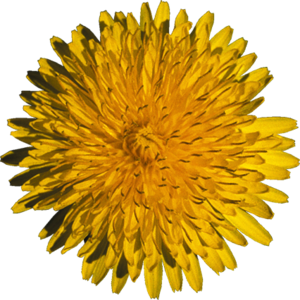 Собрались все дети в круг,Я твой друг и ты мой друг.Крепко за руки возьмемсяИ друг другу улыбнёмся.2. Основная часть.(Звучит спокойная музыка, фонограмма.»)Чтение стихотворения Д. ЕловиковаВырос он сегодня Прямо на дорожке-Желтый одуванчик,Солнышко на ножке!Скоро нарядилсяВ новые одежки:Белым стал, воздушным-Облако на ножке!Ветерок развеялВсе пушинки-крошки.Облысел он, бедный,Кнопочка на ножке...- Сегодня мы отправляемся в путешествие на полянку, там мы познакомимся декарственными растениями, а какими вы узнаете из загадок.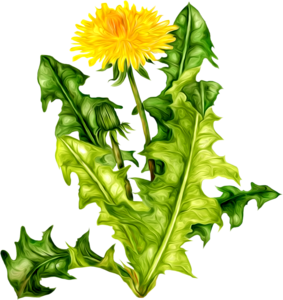 Загадки:1. В огороде хрупкий зонтПонемногу вверх растёт.Как зовут тебя? «Прокоп», -Громко скажет нам …( укроп)2. Молодой и золотойЗа неделю стал седой,А денечка через два Облысела голова,Спрячу я в карманчикБывший...(Одуванчик)3. Сидит дед во сто шуб одет,Кто его раздевает,Тот слезы проливает.(Лук)-У нас во дворе появились одуванчиками. Вот у меня есть картинки .Давайте рассмотрим их. (Рассматривание иллюстраций, узнавание  по внешнему виду.)-Сегодня, ребята, мы будем делать аппликацию «Одуванчики» необычным способом, при помощи риса и кукурузной крупыПрежде чем приступить к занятию , давайте проведем физкультминуткуФизминутка «Одуванчик»Одуванчик, одуванчик! (Приседают, потом медленно поднимаются)Стебель тоненький, как пальчик. Если ветер быстрый-быстрый (Разбегаются в разные стороны)На поляну налетит, Все вокруг зашелестит. (Говорят «ш-ш-ш-ш-ш»)Одуванчика тычинки Разлетятся хороводом (Берутся за руки и идут по кругу)И сольются с небосводом.Ход работы:- Прежде чем вы приступите к работе давайте вспомним правила работы с клеем.Объяснение, индивидуальная помощь.- Молодцы ребята. У вас получились прекрасные одуванчки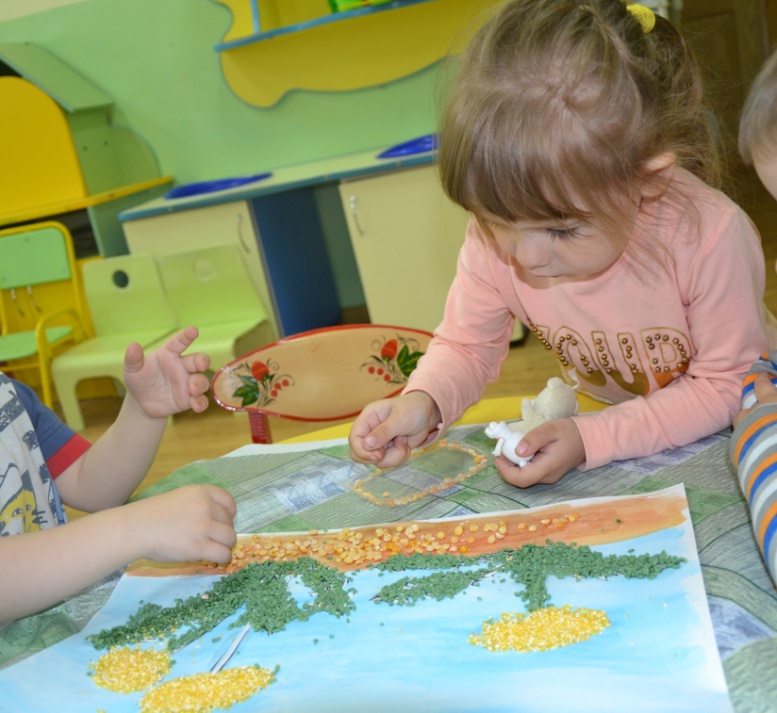 3. Итог за нятия. 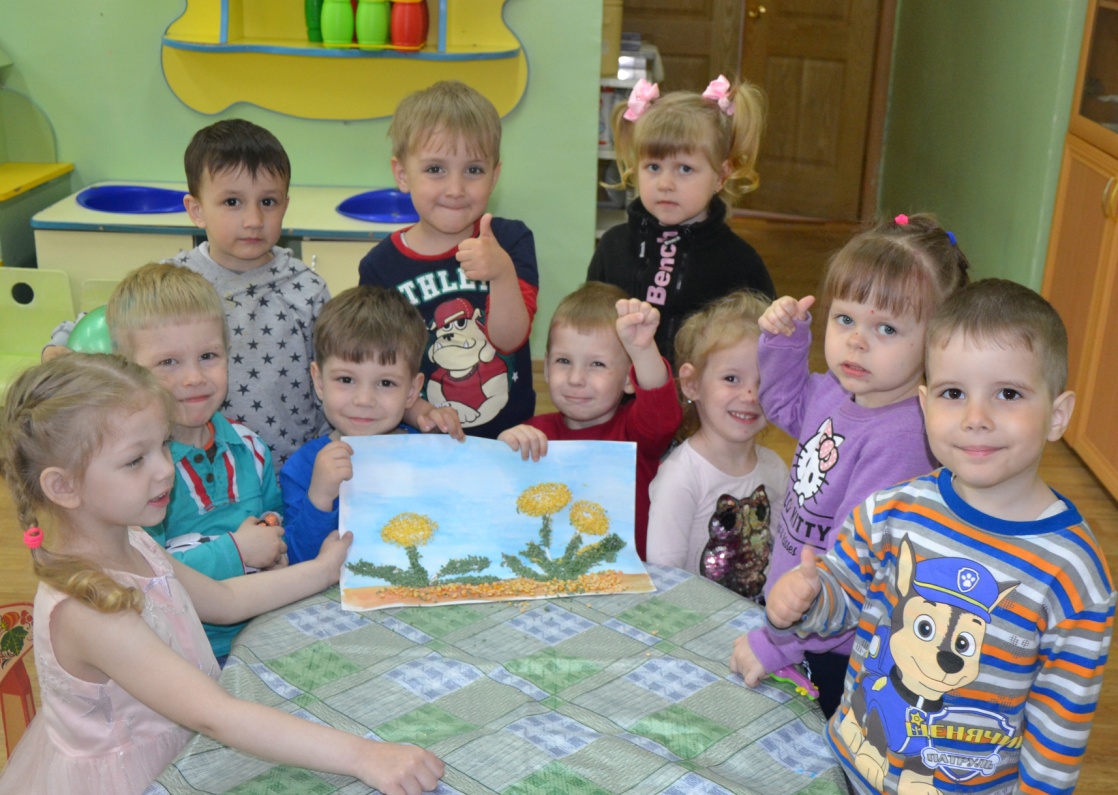 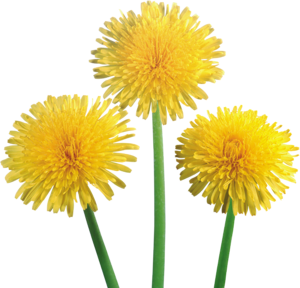 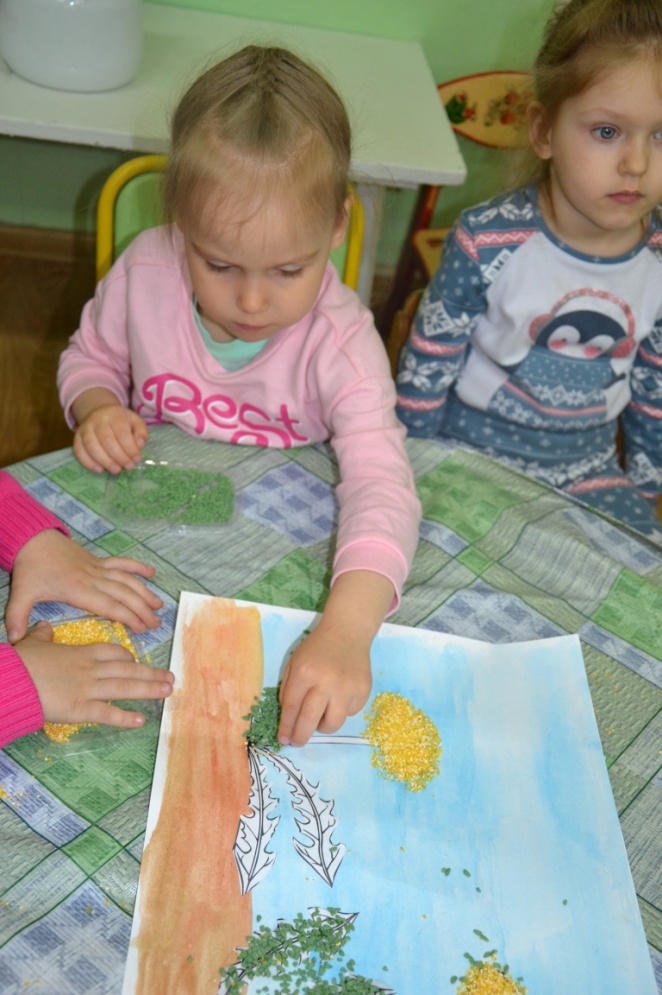 